МУНИЦИПАЛЬНОЕ БЮДЖЕТНОЕ УЧРЕЖДЕНИЕ ДОПОЛНИТЕЛЬНОГО ОБРАЗОВАНИЯ«ДЕТСКАЯ МУЗЫКАЛЬНАЯ ШКОЛА»с. ПелагиадаИНСТРУКЦИЯпо оказанию первой помощи с применением аптечки для оказания первой помощи работникам№ 05Введено с «01» марта 2022 г.с. Пелагиада2022 г.После использования аптечки обязательно утилизируйте и восполните ее израсходованные компоненты.Телефоны экстренных служб: ____________________________________________Общая последовательность действий на месте происшествия (универсальный алгоритм оказания первой помощи)Лист ознакомленияЛист ознакомленияСОГЛАСОВАНОУТВЕРЖДАЮУполномоченный по охране трудаДиректорМБУДО «ДМШ» с. ПелагиадаУполномоченный по охране трудаДиректорМБУДО «ДМШ» с. Пелагиада___________Ж.А. Бегунова______________ Д.А. Ступина«___»____________2022 г.Председатель совета трудового коллектива__________Т.В. Лактионова«___» _____________2022г.«___»_______________ 2022 г.N
п/пНаименование вложенияИспользование1.Маска медицинская нестерильная одноразоваяПрименяйте для защиты от инфекций, передающихся воздушно-капельным путем2.Перчатки медицинские нестерильные, размером не менее МНадевайте перед началом оказания первой помощи. Поменяйте, если порвались3.Устройство для проведения искусственного дыхания "Рот-Устройство-Рот"Используйте для выполнения искусственного дыхания при проведении сердечно-легочной реанимации4.Жгут кровоостанавливающий для остановки артериального кровотеченияНакладывайте на плечо или бедро при сильном артериальном кровотечении выше раны максимально близко к ней, поверх одежды или тканевой подкладки5.Бинт марлевый медицинский размером не менее 5 м х 10 смИспользуйте для наложения повязок на разные части тела, для фиксации травмированных конечностей6.Бинт марлевый медицинский размером не менее 7 м х 14 смИспользуйте для наложения повязок на разные части тела, для фиксации травмированных конечностей7.Салфетки марлевые медицинские стерильные размером не менее 16x14 см N 10Применяйте для закрытия ран и ожоговых поверхностей8.Лейкопластырь фиксирующий рулонный размером не менее 2х500 смИспользуйте для закрытия ссадин, потертостей, фиксации стерильных салфеток на ране, наложения окклюзионной повязки при ранении груди9.Лейкопластырь бактерицидный размером не менее 1,9х7,2 смЗакрывайте подушечкой пластыря мелкие ссадины и потертости10.Лейкопластырь бактерицидный размером не менее 4х10 смОтрезайте ножницами кусок пластыря необходимого размера и закрывайте подушечкой пластыря мелкие ссадины и потертости11.Покрывало спасательное изотермическое размером не менее 160х210 смЗакутывайте тяжелопострадавшего серебристой стороной к телу, оставляя открытым его лицо12.Ножницы для разрезания повязокПрименяйте для разрезания одежды для доступа к ранению, отрезания бинтов и лейкопластыря нужной длины, для вскрытия упаковокЕсли Вы стали участником или очевидцем происшествия, выполните следующие действия: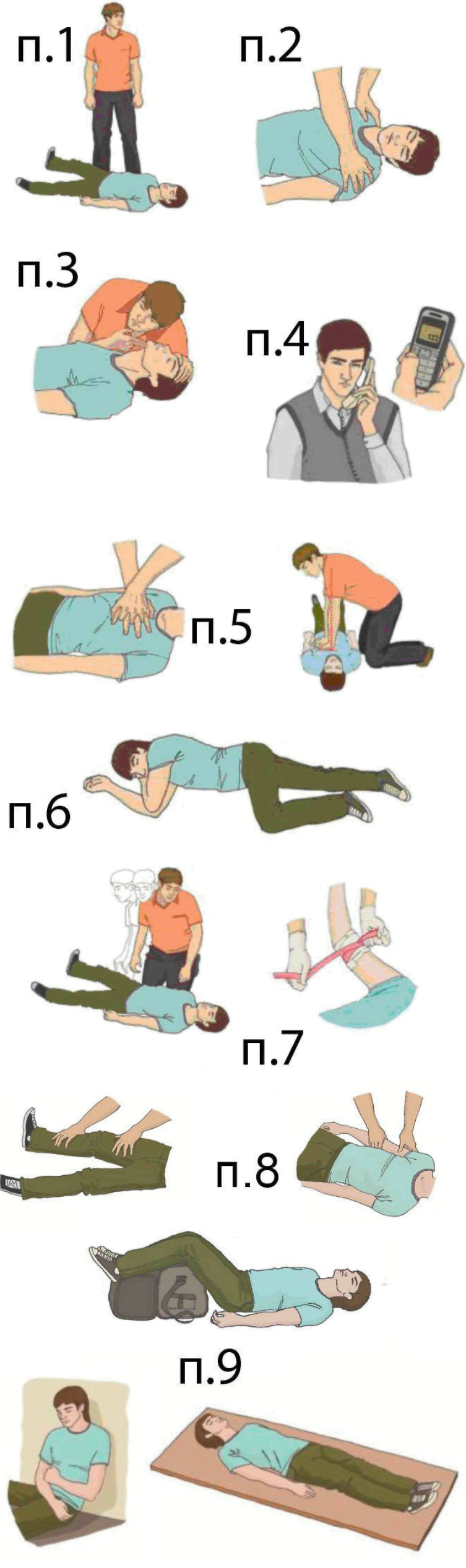 1. Проведите оценку обстановки и обеспечьте безопасные условия для оказания первой помощи.2. Определите наличие сознания у пострадавшего. При наличии сознания - перейдите к п. 7 Алгоритма.3. Восстановите проходимость дыхательных путей пострадавшего и определите признаки жизни (определите наличие нормального дыхания с помощью слуха, зрения и осязания). При наличии дыхания переходите к п. 6 Алгоритма.4. Вызовите скорую медицинскую помощь, другие специальные службы. (по тел. 112, 103, 03, или региональным номерам), привлекая помощника или используя громкую связь на телефоне.5. Начните проведение сердечно-легочной реанимации путем чередования давления руками на грудину пострадавшего и искусственного дыхания "Рот ко рту", "Рот к носу", с использованием устройства для искусственного дыхания. При появлении признаков жизни переходите к п. 6 Алгоритма.6. При появлении (или наличии) признаков жизни придайте пострадавшему устойчивое боковое положение для поддержания проходимости дыхательных путей.7. Проведите обзорный осмотр пострадавшего для обнаружения наружного кровотечения и остановите его (выполните прямое давление на рану, наложите давящую повязку). При невозможности или неэффективности этих действий осуществите пальцевое прижатие артерии и наложите кровоостанавливающий жгут; или выполните максимальное сгибание конечности в суставе.8. Проведите подробный осмотр пострадавшего для выявления признаков травм и других состояний, угрожающих его жизни и здоровью, окажите первую помощи в случае выявления указанных состояний:9. Придайте пострадавшему оптимальное положение тела (для обеспечения ему комфорта и уменьшения степени его страданий).10. Постоянно контролируйте состояние пострадавшего (наличие сознания, дыхания и кровообращения) и оказывайте психологическую поддержку.Передайте пострадавшего бригаде скорой медицинской помощи, другим специальным службам, сотрудники которых обязаны оказывать первую помощь, сообщив им необходимую информацию.№ п/пФ.И.О.ДолжностьПодписьДата1Ступина Дина Анатольевнадиректор2Бегунова Жанна Александровназаместитель директора3Ильиных Ярослав Геннадьевичинженер-программист4Родионова Ирина Александровнадокументовед5Цехов Владимир Федоровичнастройщик музыкальных инструментов6Теряева Ирина Павловнапреподаватель7Горягина Анна Александровнапреподаватель8Жолобова Лариса Николаевнапреподаватель9Саввина Любовь Валентиновнапреподаватель10Молодецкая Ольга Александровнапреподаватель11Суслина Ирина Анатольевнапреподаватель12Посошков Юрий Васильевичпреподаватель13Лактионова Татьяна Викторовнапреподаватель14Савицкий Михаил Анатольевичпреподаватель15Лисовская Татьяна Владимировнапреподаватель16Зубкова Елена Анатольевнапреподаватель17Данилов Валерий Власовичпреподаватель18Пискачева Нэлли Викторовнапреподаватель19Тимонин Сергей Александровичпреподаватель20Арзуманова Анаида Вячеславовнапреподаватель21Кузнецова Наталья Васильевнапреподаватель22Гаращенко Александра Алексевнапреподаватель23Ситникова Оксана Владимировнапреподаватель24Нарыжная Марина Николаевнапреподаватель25Горячева Алина Сергеевнапреподаватель26Макаровкая Валентина Ивановнатехническая служащая27Макаровкий Виктор Михайловичрабочий28Зорина Светлана Алексеевнатехническая служащая№ п/пФ.И.О.ДолжностьПодписьДата